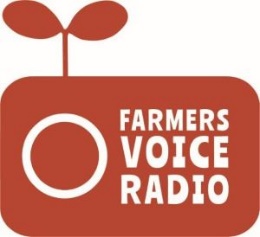 Farmers’ Voice Radio Reflective Diary Template for Programme Reference Group MembersQ1: What did you discuss in the Programme Reference Group meetings and hear in the radio programmes during the last month?Q2: What information discussed in the Programme Reference Group meetings and/or broadcast on the radio programmes was most useful to your cocoa farming/other livelihood activities? Q3: What did you do with the knowledge gained from the group discussion? (e.g. tell anyone, who? Change your farming practices? Get more involved in the farmer association?... other reflections?)Q4: How did the new information change your views about what you should do with your cocoa farm / other crops and livelihood activities?Q5: Any other reflections or other consequences of the radio and group discussions?Name of farmer Sex (M/F)Community Any disability? (Y/N)